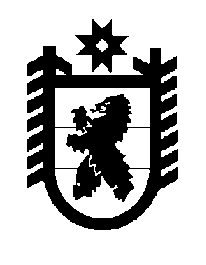 Российская Федерация Республика Карелия    ПРАВИТЕЛЬСТВО РЕСПУБЛИКИ КАРЕЛИЯПОСТАНОВЛЕНИЕ                                 от  10 декабря 2014 года № 369-Пг. Петрозаводск О внесении изменений в постановление Правительства Республики Карелии от 24 января 2014 года № 11-ППравительство Республики Карелия п о с т а н о в л я е т:1. Внести в приложение к постановлению Правительства Республики Карелия от 24 января 2014 года № 11-П «Об определении нормативов на обеспечение государственных гарантий реализации прав на получение общедоступного и бесплатного дошкольного образования в муниципальных дошкольных образовательных организациях, общедоступного и бесплатного дошкольного, начального общего, основного общего, среднего общего образования в муниципальных общеобразовательных организациях, обеспечение дополнительного образования детей в муниципальных общеобразовательных организациях» (Собрание законодательства Республики Карелия, 2014,
№ 1, ст. 55; Карелия, 2014, 29 июля) следующие изменения: 1) раздел I «Дошкольная образовательная организация» изложить в следующей редакции:2) подраздел 1 «Дошкольное образование» раздела II «Общеобразовательная организация» изложить в следующей редакции:2. Действие настоящего постановления распространяется на правоотношения, возникшие с 1 октября 2014 года.           Глава Республики  Карелия                                                            А.П. Худилайнен«I. Дошкольная образовательная организацияI. Дошкольная образовательная организацияI. Дошкольная образовательная организацияДошкольное образованиеДошкольное образованиеДошкольное образованиеДо 3 летобучение по основным общеобразовательным программам дошкольного образования в группах общеразвивающей направленности27 710До 3 летобучение по адаптированным основным общеобразовательным программам дошкольного образования в группах компенсирующей направленности для детей с тяжелыми нарушениями речи, глухих, слабослышащих, слепых, слабовидящих, с амблиопией, косоглазием, нарушением опорно-двигательного аппарата, задержкой психического развития, умственной отсталостью легкой степени69 275До 3 летобучение по адаптированным основным общеобразовательным программам дошкольного образования в группах компенсирующей направленности для детей с иными ограниченными возможностями здоровья41 565До 3 летобучение по основным общеобразовательным программам дошкольного образования в группах кратковременного пребывания (от 3 до 5 часов в день)13 195Старше   3 летобучение по основным общеобразовательным программам дошкольного образования в группах общеразвивающей направленности:в образовательных организациях, расположенных на территории городских населенных пунктов; в образовательных организациях, расположенных на территории сельских населенных пунктов20 44922 721Старше   3 летобучение по адаптированным основным общеобразовательным программам дошкольного образования в группах компенсирующей направленности для детей с тяжелыми нарушениями речи, с амблиопией, косоглазием, задержкой психического развития, умственной отсталостью легкой степени, в группах комбинированной направленности (в том числе не более трех глухих детей, или слепых детей, или детей с нарушениями опорно-двигательного аппарата, или детей с умственной отсталостью умеренной, тяжелой, или детей со сложным дефектом)40 897Старше   3 летобучение по адаптированным основным общеобразовательным программам дошкольного образования в группах компенсирующей направленности для детей с фонетико-фонематическими нарушениями речи 34 081Старше   3 летобучение по адаптированным основным общеобразовательным программам дошкольного образования в группах компенсирующей направленности для детей с иными ограниченными возможностями здоровья, в группах комбинированной направленности (в том числе не более четырех слабовидящих детей и (или) детей с амблиопией и косоглазием, или слабослышащих детей, или детей, имеющих тяжелые нарушения речи, или детей с умственной отсталостью легкой степени) 27 265Старше   3 летобучение по основным общеобразовательным программам и адаптированным основным общеобразовательным программам дошкольного образования в группах комбинированной направленности (в том числе не более пяти детей с задержкой психического развития) 24 057Старше   3 летобучение по основным общеобразовательным программам дошкольного образования в группах кратковременного пребывания (от 3 до 5 часов в день)9 737Старше   3 летобучение по основным общеобразовательным программам дошкольного образования в группах круглосуточного пребывания 27 265»;«1. Дошкольное образование1. Дошкольное образование1. Дошкольное образованиеДо 3 летобучение по основным общеобразовательным программам дошкольного образования в группах общеразвивающей направленности27 710До 3 летобучение по адаптированным основным общеобразовательным программам дошкольного образования в группах компенсирующей направленности для детей с тяжелыми нарушениями речи, глухих, слабослышащих, слепых, слабовидящих, с амблиопией, косоглазием, нарушением опорно-двигательного аппарата, задержкой психического развития, умственной отсталостью легкой степени69 275До 3 летобучение по основным общеобразовательным программам дошкольного образования в группах компенсирующей направленности для детей с иными ограниченными возможностями здоровья 41 565До 3 летобучение по основным общеобразовательным программам дошкольного образования в группах кратковременного пребывания (от 3 до 5 часов в день)13 195Старше   3 летобучение по основным общеобразовательным программам дошкольного образования в группах общеразвивающей направленности:в образовательных организациях, расположенных на территории городских населенных пунктов;в образовательных организациях, расположенных на территории сельских населенных пунктов20 44922 721обучение по основным общеобразовательным программам дошкольного образования в группах компенсирующей направленности для детей с тяжелыми нарушениями речи, с амблиопией, косоглазием, задержкой психического развития, умственной отсталостью легкой степени, в группах комбинированной направленности (в том числе не более трех глухих детей, или слепых детей, или детей с нарушениями опорно-двигательного аппарата, или детей с умственной отсталостью умеренной, тяжелой, или детей со сложным дефектом) 40 897обучение по основным общеобразовательным программам дошкольного образования в группах компенсирующей направленности для детей с фонетико-фонематическими нарушениями речи 34 081обучение по основным общеобразовательным программам дошкольного образования в группах компенсирующей направленности для детей с иными ограниченными возможностями здоровья, в группах комбинированной направленности (в том числе не более четырех слабовидящих детей и (или) детей с амблиопией и косоглазием, или слабослышащих детей, или детей, имеющих тяжелые нарушения речи, или детей с умственной отсталостью легкой степени) 27 265обучение по основным общеобразовательным программам дошкольного образования в группах комбинированной направленности (в том числе не более пяти детей с задержкой психического развития) 24 057обучение по основным общеобразовательным программам дошкольного образования в группах кратковременного пребывания (от 3 до 5 часов в день)9 737обучение по основным общеобразовательным программам дошкольного образования в группах круглосуточного пребывания27 265».